Wrapping Text Around A Image Step 1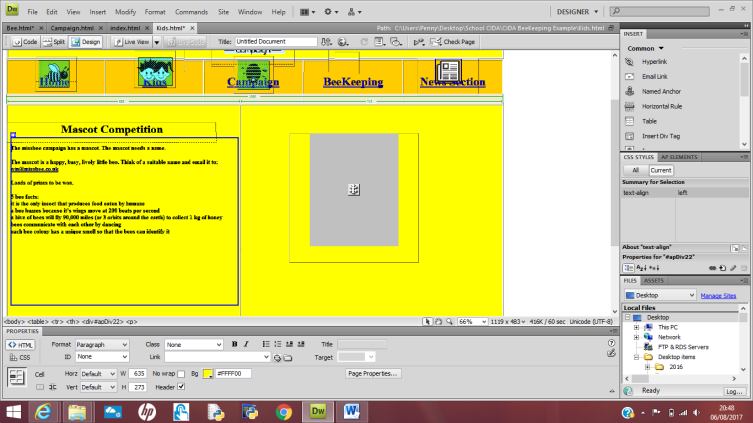 Place the cursor at the top of the text before the first word.Step 2Select Insert >> Image 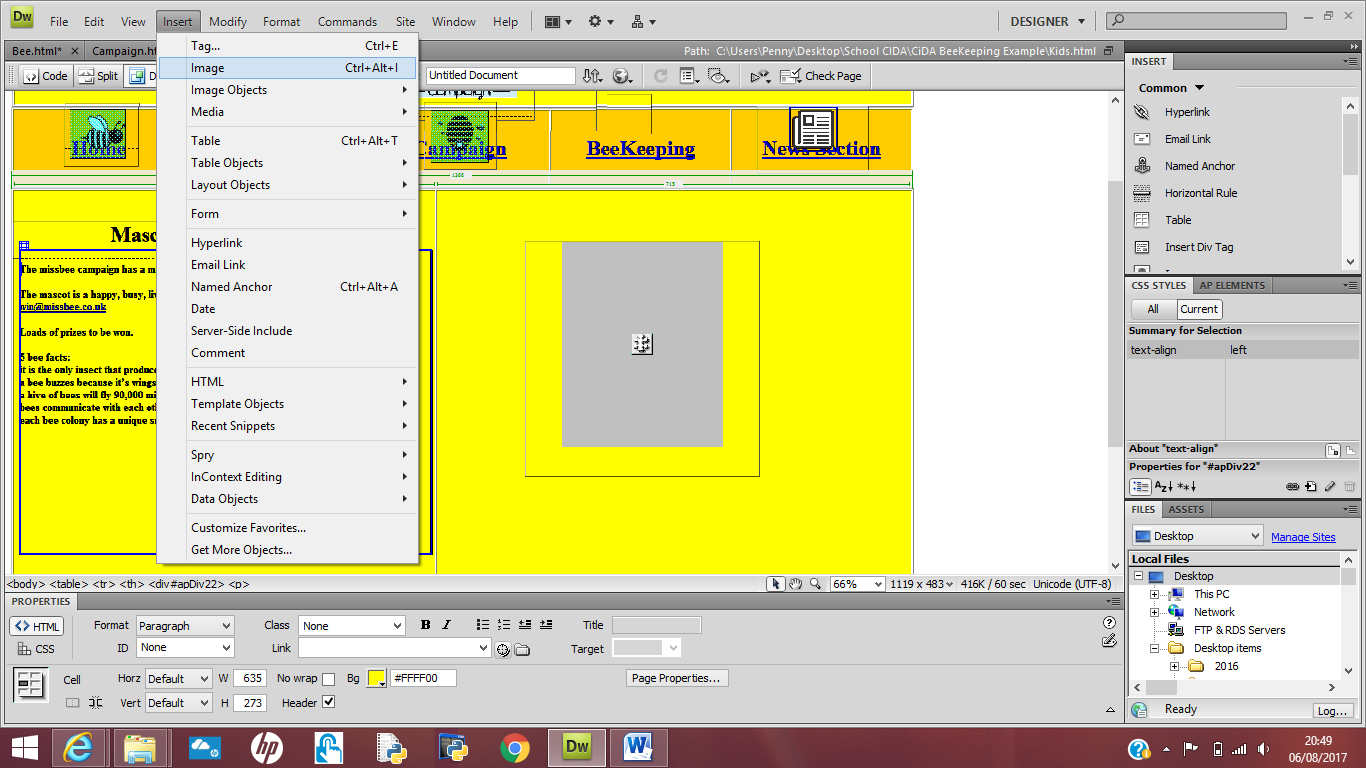 Step 3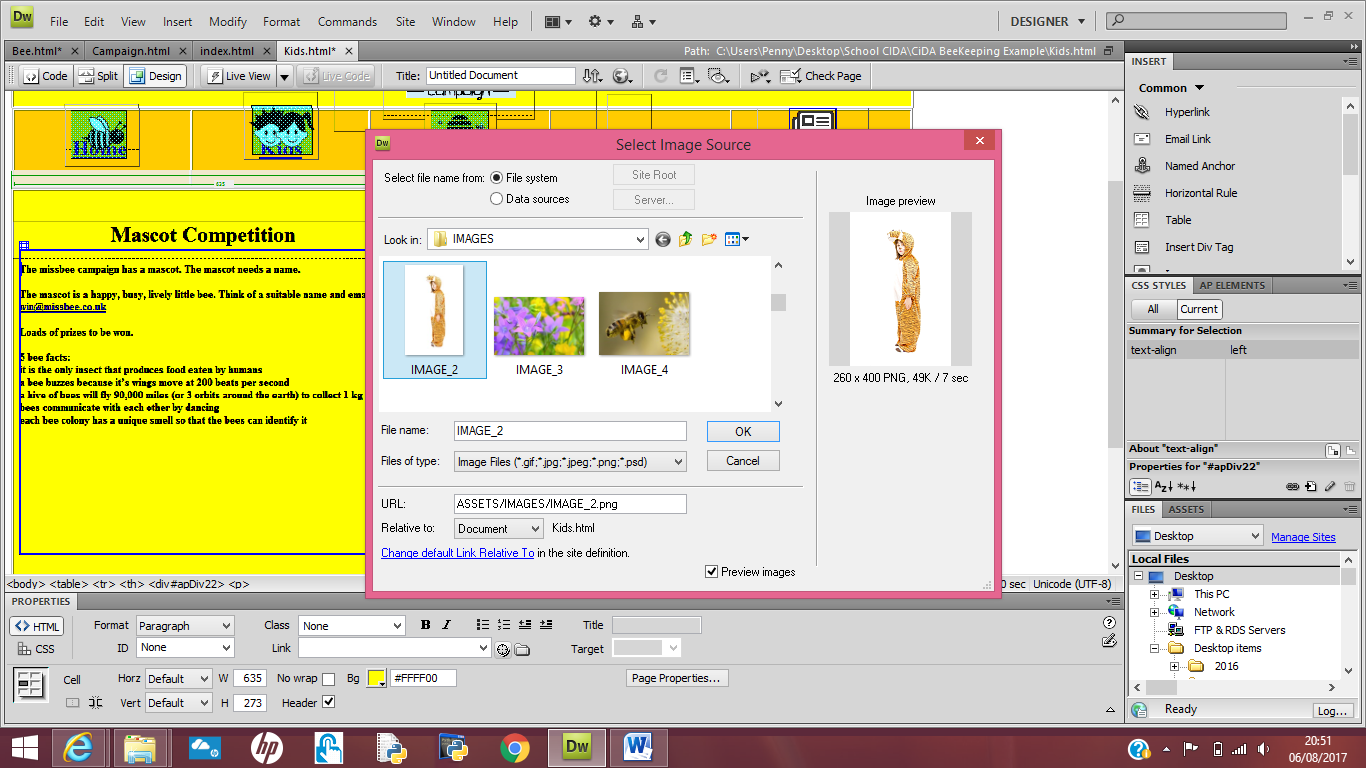 Select your imageStep 4Click ok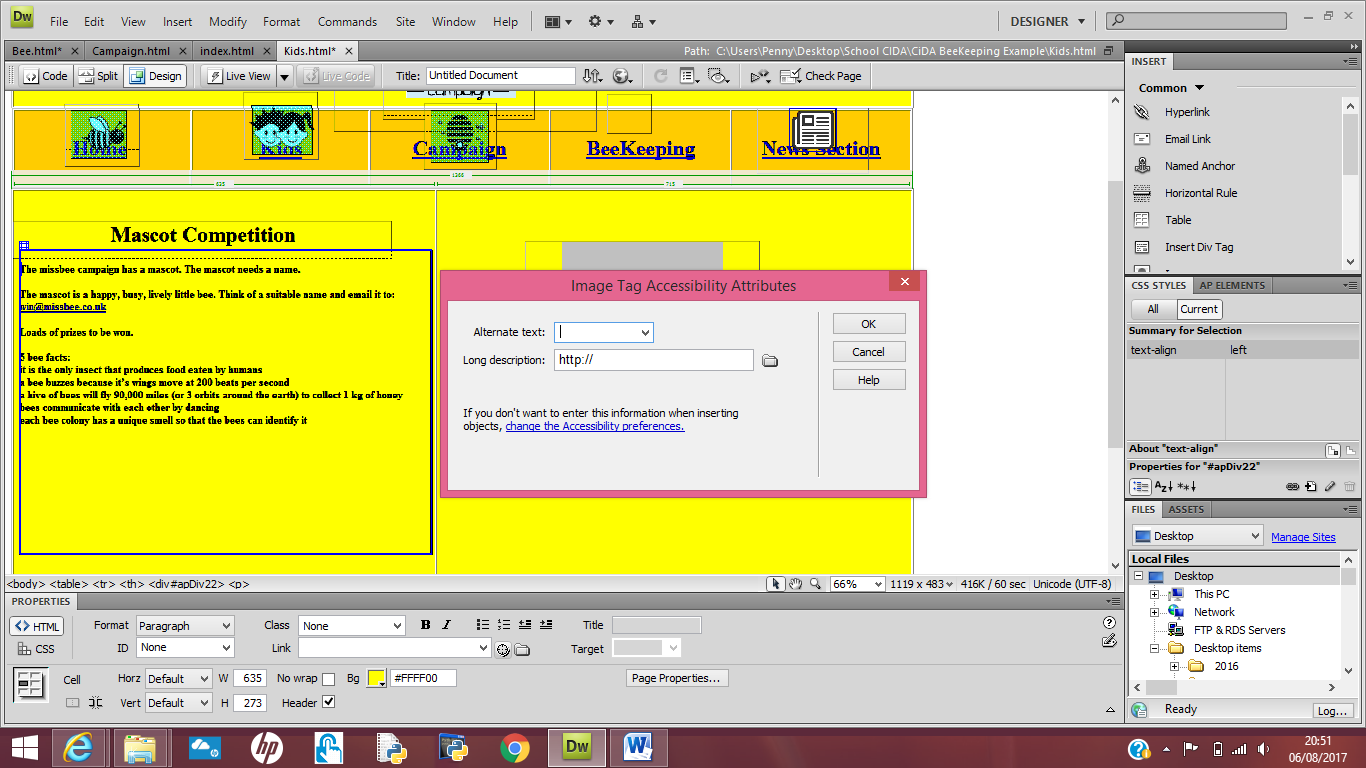 Step 5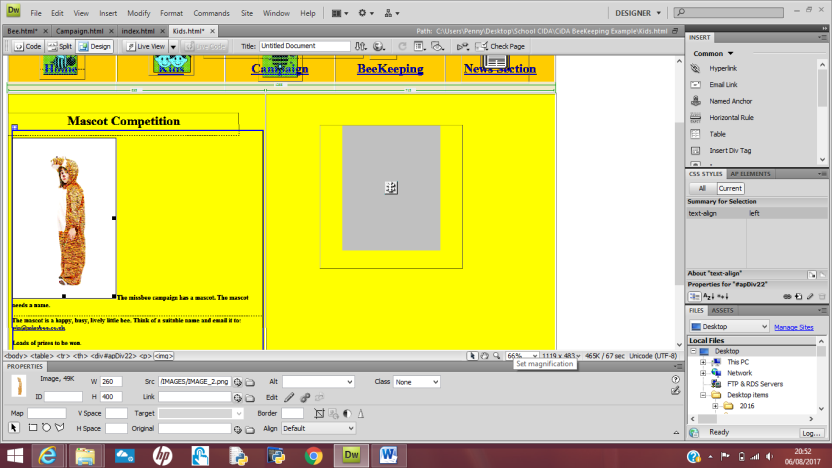 Select AlignStep 6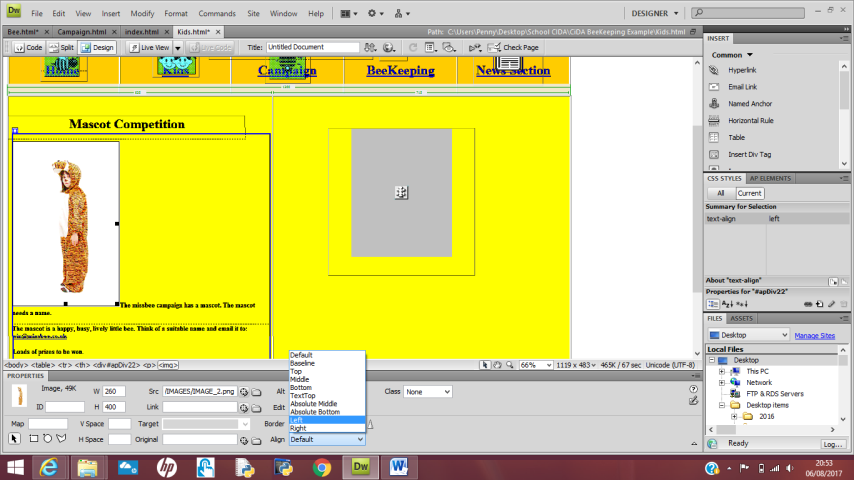 Select Left or the side you like the the text to wrap around. The text will then wrap its self around the imageText Wrapped to the LEFT					Text Wrapped to the RIGHT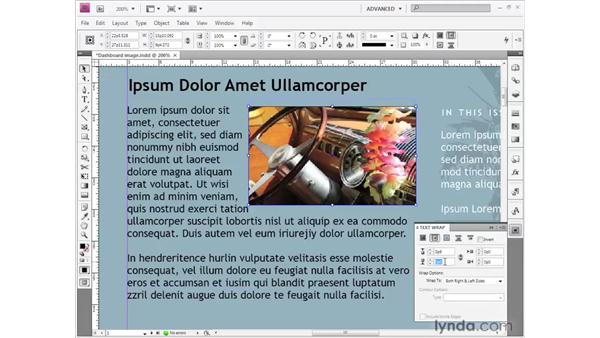 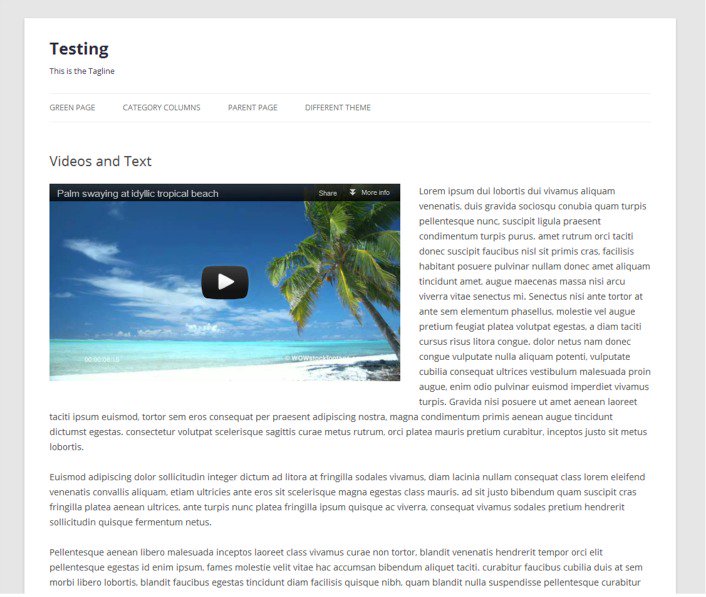 Step 7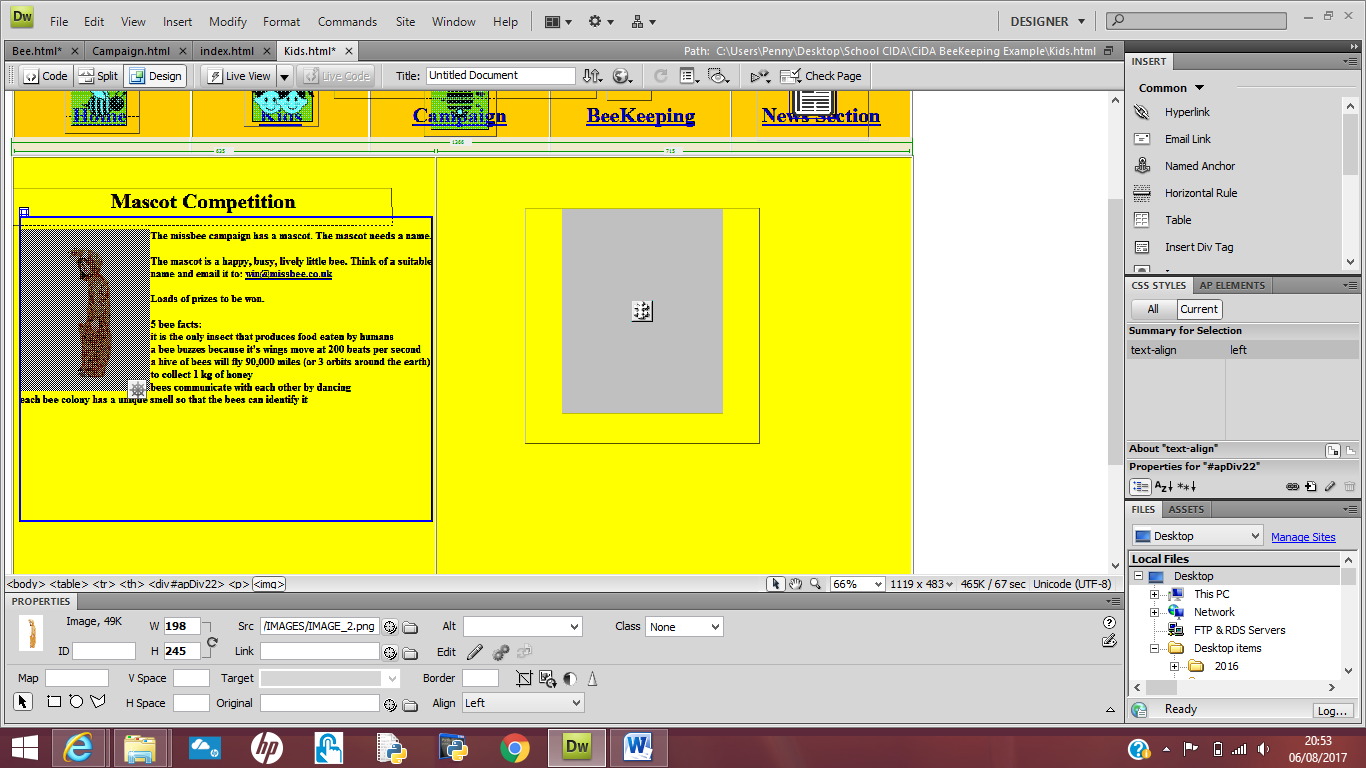 You can resize the image by dragging the edges 